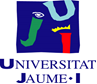  II Jornadas de orientación profesional e inserción laboral del Grado de Enfermería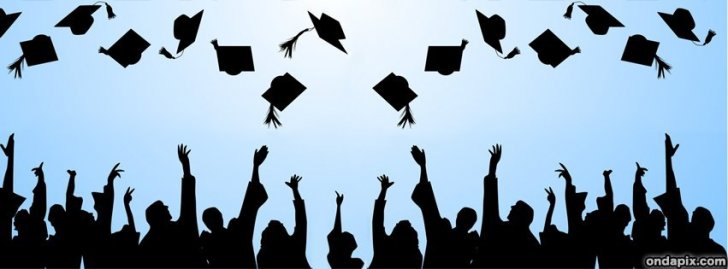 Organiza: Vicedecanato de Enfermería y Unidad Predepartamental de Enfermería.Colabora: Oficina d’Inserció Professional i Estades en Pràctiques (OIPEP)Días: 7 y 8 de abril de 2016Ubicación: Sala de Grados del edificio de Humanas.Duración 12 horas. Reconocido 0,5 ECTS de libre configuración.Inscripción gratuita, limitada al aforo de la sala 70 alumnos. Prioridad  alumnos de 4º curso. Abierto a egresados de enfermería de la Universitat Jaume I y Colegiados.Objetivos de las jornadas:Dar a conocer las posibles salidas profesionales a los estudiantes y egresados de enfermería.El Colegio Oficial de Enfermería, funciones y servicios al colegiado.El acceso a la sanidad pública y otras posibles vías de inserción laboral (sanidad militar, urgencias extrahospitalarias, enfermería penintenciaria). La formación de postgrado: Máster, Doctorado, Especialidades de Enfermería, formación continuada.Mercado de trabajo internacional. Red EURES.Prácticas solidarias en países empobrecidos y cooperación internacional en ONG.Día 7 de abril. ¿Y ahora qué?9:30. Apertura de las Jornadas. Rafael Ballester Arnal. Decano de la Facultad de Ciencias de la Salud. Universidad Jaime I9:40-10:45 h Mesa redonda. La inserción profesional.Coordina: Eladio J. Collado Boira, Vicedecano de Enfermería UJI.El Colegio Oficial de Enfermería de Castellón.Francisco Pareja Llorens. Presidente del Colegio de Enfermería de Castellón.El acceso a la Sanidad Pública. Alex Ripollés delegado laboral del  SATSE.El Consorcio hospitalario Provincial de Castellón. Otra vía de acceso a la Sanidad Pública. Dolores Carbonell. Directora enfermería. 10:45-12:00h. Mesa Redonda. Otras alternativas de inserción laboral.Coordina: Pablo Salas Medina. Profesor Grado Enfermería UJI.La Sanidad Militar. Juanjo Masip Suey. Capitán enfermero. Unidad Militar de Emergencias. BIEM III. Bétera. Las emergencias extrahospitalarias.Sonia Barreda Sales. Enfermera S.E.M CatalunyaEmpleabilidad para Enfermería en el sector privado de la Sanidad Española. Beatriz Ferreira. Supervisora del servicio de urgencias del Hospital Rey Don Jaime. Grupo Nisa.Enfermería penitenciaria. Minerva Serrano Balaguer. Enf. penitenciaria12:00 h - 12:30h. Almuerzo12:30- 14:00 h.  Mesa redonda. Continuar con mi formación.Coordina: Amparo Bernat  Adell. Directora Unidad Predepartamental de Enfermería UJI.Formación continuada y Posgrado. Eladio J. Collado Boira. Vicedecano de Enfermería UJI.Máster Oficial de Enfermería. Victor Manuel González Chordà. Coordinador Máster de Ciencias de la Enfermería. UJIEl Doctorado en Enfermería. Jesús Lancis Sáez.  Director de la Escuela de Doctorado.Las especialidades de Enfermería. Soledad Carreguí. Supervisora del Paritorio del Hospital Universitario de La Plana de Vila-real. Consellería de Sanitat14:00 – 15:30 Comida15:30-16:00 Charla. Enfermería 2.0. El uso de redes sociales para enfermer@s. Isidro Manrique Ortiz. Autor & blogger en elenfermerodelpendiente.com16:15h – 17:45 h. Taller 2: El currículum para UK. Mª Isabel Beas, Responsable OIPEPObjetivo: Taller de nivel medio para adaptar el currículum al formato UK para favorecer la transparencia de competencias ante un empleador extranjeroDía 8 de abril. Enfermería e Internacionalización.10 a 11:10 h- Mesa redonda. La Enfermería en EUROPA EURES: Reconocimiento profesional, ofertas de empleo y cómo presentarse a procesos de selección.Países Anglosajones Grupo de EURES UK /IRL . Maribel García, consellera Eures Castelló.Welcome Centre de Alemania en Madrid. Felipe Negrillo.Coordina: M. Isabel Beas, responsable de la OIPEP.11:10 h. Presentación de oferta de empleo en Alemania. PROFCO, Magdalena AlonsoAlmuerzo 11:30 a 12:0012:00 a 13:00 Experiencias de Egresados en Enfermería. Cooperación internacional y especializarse en otro país.Ana Adsuara  Llorens. Enfermera UCI pediátrica y vicepresidenta ONG YOUCANYOLE.Mª Teresa Rivera Asensi.  Matrona por la University of West London.Coordina: Eladio J. Collado Boira, Vicedecano de Enfermería UJI.13:30 Clausura de las jornadas y entrega de diplomas.Nota: Se realizará una grabación en vídeo de las sesiones.